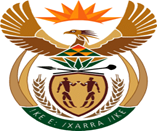 JUSTICE AND CORRECTIONAL SERVICESREPUBLIC OF SOUTH AFRICANATIONAL ASSEMBLYQUESTION FOR WRITTEN REPLYPARLIAMENTARY QUESTION NO: 1945DATE OF QUESTION: 12 MAY 2023DATE OF SUBMISSION: 26 MAY 2023Mr V Pambo (EFF) to ask the Minister of Justice and Correctional Services:What is the (a) current total number of persons who are in jail currently awaiting trial because they cannot afford bail and (b)(i) smallest, (ii) largest and (iii) average amount of bail that the inmates did not pay and/or cannot afford?			NW2208EREPLY:It should be noted that no information is available that explicitly confirms that the remand detainees granted bail are still in detention due to inability to pay bail.As at 31 March 2023 the total population of remand detainees was Fifty-five thousand seven hundred and forty-five (55 745).(b)(i)	A total of 854 were granted bail of one thousand rand (R1000.00) and less.(b)(ii)	A total of 598 were granted bail of above one thousand-rand (R1000.00) up to 	four million rand (R4 000 000.00). (b)(iii)	The table below depicts the various bail amount categories:ENDBail AmountECFSNCGPKZNLMNWCGrand TotalLess Than R10001896125111722214854>R1000 to R50002152689519114522>R5000 to R10 000204571459>R10 000 to R50 00000910515>R50 000 to R100 00000100014million 0010001GRAND TOTAL21266575220423371452